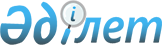 О внесении изменений в решение Акжаикского районного маслихата от 22 января 2021 года № 2-2 "Об утверждении Правил оказания социальной помощи, установления размеров и определения перечня отдельных категорий нуждающихся граждан Акжаикского района"
					
			Утративший силу
			
			
		
					Решение Акжаикского районного маслихата Западно-Казахстанской области от 2 июня 2023 года № 4-2. Зарегистрирован в Департаменте юстиции Западно-Казахстанской области 8 июня 2023 года № 7196-07. Утратило силу решением Акжаикского районного маслихата Западно-Казахстанской области от 18 августа 2023 года № 5-
      Сноска. Утратило силу решением Акжаикского районного маслихата Западно-Казахстанской области от 18.08.2023 № 5- (вводится в действие по истечении десяти календарных дней после дня его первого официального опубликования).
      Акжаикский районный маслихат РЕШИЛ:
      1. Внести в решение Акжаикского районного маслихата "Об утверждении Правил оказания социальной помощи, установления размеров и определения перечня отдельных категорий нуждающихся граждан Акжаикского района" от 22 января 2021 года №2-2 (зарегистрировано в Реестре государственной регистрации нормативных правовых актов под №6815) следующие изменения:
      преамбулу указанного решения изложить в новой редакции:
      "В соответствии со статьей 56 Бюджетного кодекса Республики Казахстан, статьей 6 Закона Республики Казахстан "О местном государственном управлении и самоуправлении в Республике Казахстан", постановлением Правительства Республики Казахстан от 21 мая 2013 года № 504 "Об утверждении Типовых правил оказания социальной помощи, установления размеров и определения перечня отдельных категорий нуждающихся граждан", Акжаикский районный маслихат РЕШИЛ:";
      в Правилах оказания социальной помощи, установления размеров и определения перечня отдельных категорий нуждающихся граждан Акжаикского района, утвержденных указанным решением: 
      подпункт 1) пункта 6 изложить в новой редакции: 
      "1) ветеранам Великой Отечественной войны - единовременно в размере 1 500 000 (один миллион пятьсот тысяч) тенге ко Дню Победы - 9 мая и ежемесячно в размере 5(пять) месячных расчетных показателей;".п
      2. Настоящее решение вводится в действие по истечении десяти календарных дней после дня его первого официального опубликования.
					© 2012. РГП на ПХВ «Институт законодательства и правовой информации Республики Казахстан» Министерства юстиции Республики Казахстан
				
      Председатель Акжаикского районного маслихата

С. Сиражев
